American Society of Civil Engineers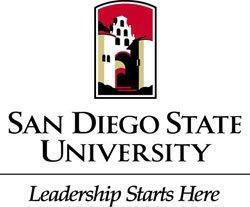 Student ChapterGeneral Body Meeting Location: Park BoulevardDate: November 29, 2016Call to OrderCivil Newsa.  Dream Big Movie Recapa.  Friendsgivingb. Point Loma Native Plant Reserve RestorationIV.      Announcements		a. SEAOSD Scholarship			i. Apply now, deadline January 10th!b. ASCE Secretary Elections	i. Will be held: December 13th	ii. Email Valeria Ceron, asce.sdsu.president@gmail.com  by Dec. 9th	iii. Prepare a quick 2-3 min speech on why you should be Secretaryc.   PSWC: Transportation Team	i. Captain: Andrew Camacho	ii. First Meeting: Thursday, Dec. 1st. @ 6pm- MESA Tutoring Office 			ii. For more info: drewcamacho@gmail.com		d.   PSWC: Design-Build-Construction Team	i. Co-Captains: Valeria Ceron and Luis Martinez			ii. For more info: luism7122@gmail.comV.  Upcoming EventsITE Ugly Christmas Sweater SocialDate: Saturday December 3rd @ 6:00pmBring your favorite ugly christmas sweater and favorite dishDesign DayDate: Friday, December 9th @ 3:00pm- 6:00pm Location: Cal Trans (Old Town) VI. Guest Speaker: City of San Diego	 	a.  James Nagelvoort, Director of Public WorksVII. Adjournment	a. Thank you!Check out our website: http://ascesdsu.weebly.com/Join our facebook group: ASCE SDSUHave questions? Contact, Pedro Cardenas, asce.sdsu.secretary@gmail.comMembership: Contact, Deborah Hug, hug.debs@gmail.comPay your dues on venmo: @ASCE-Treasurer